EINS + EINS = ?Objektmontage - Einstieg -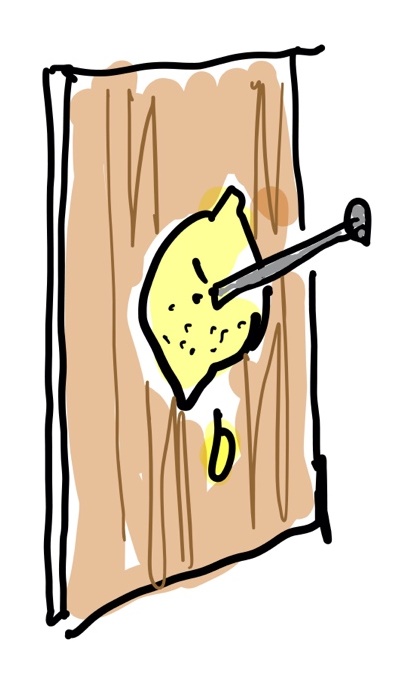 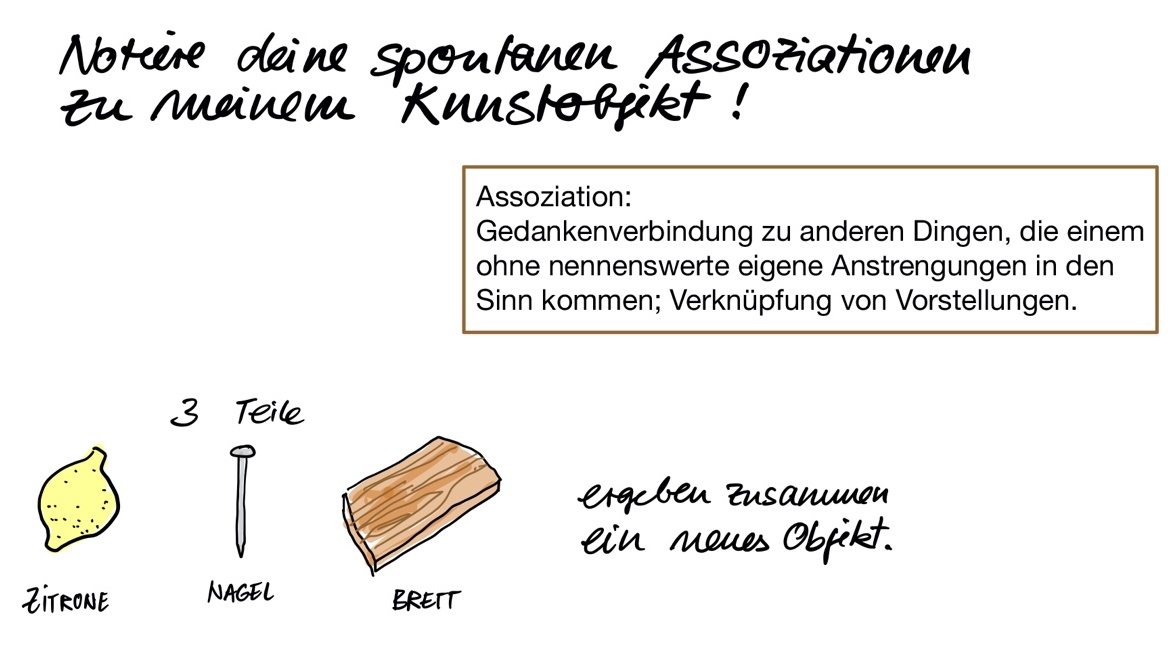 Schülerinnen- und Schülerbeispiele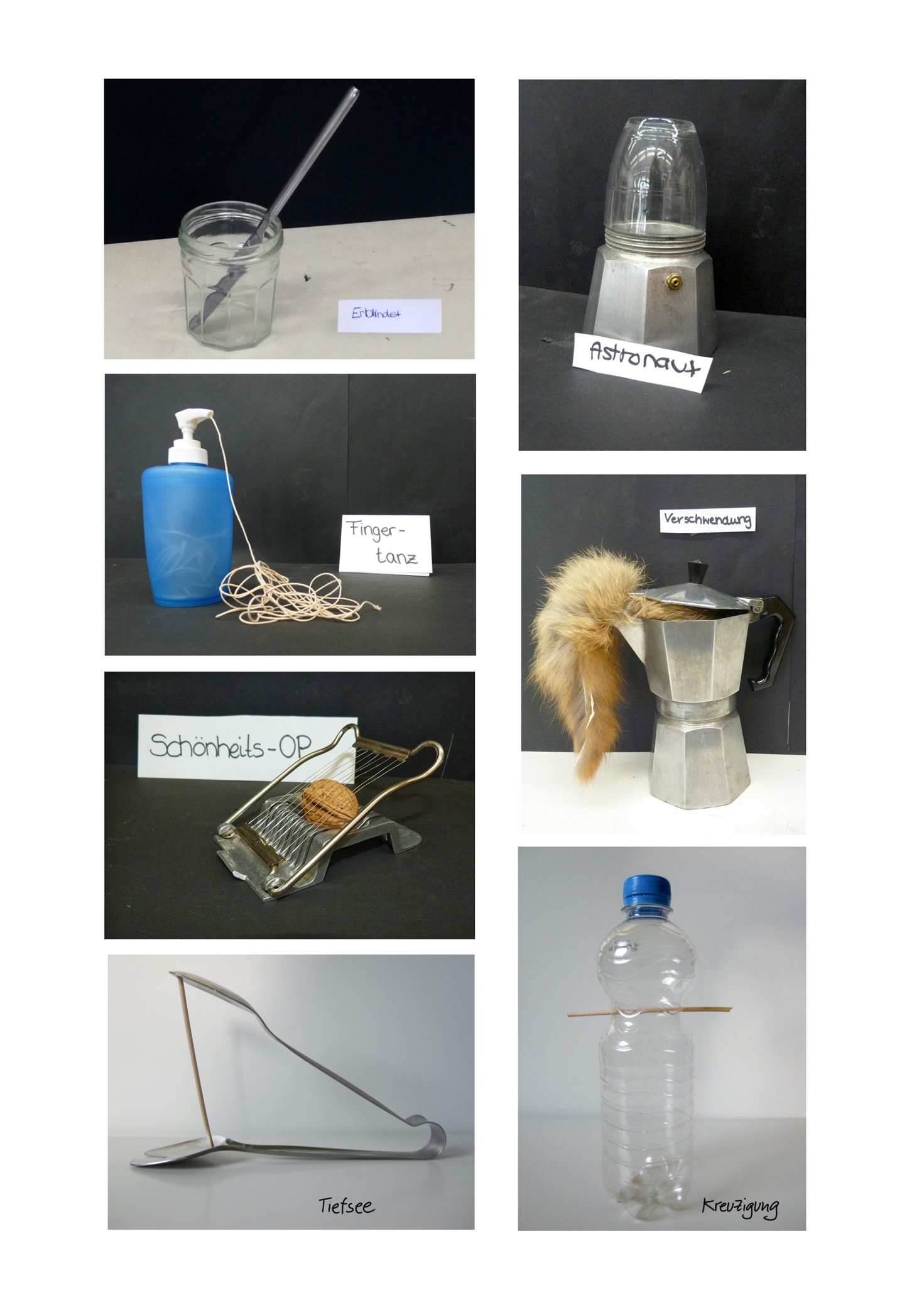 Inhaltsfelder (IF)Inhaltliche SchwerpunkteInhaltsfelder (IF)Inhaltliche SchwerpunkteInhaltsfelder (IF)Inhaltliche SchwerpunkteInhaltsfelder (IF)Inhaltliche SchwerpunkteIF 1 (Bildgestaltung)Schwerpunkt >MaterialIF 2 (Bildkonzepte)Schwerpunkt >BildstrategienIF 3 (Gestaltungsfelder in Funktionszusammenhängen)Schwerpunkt >Plastik: Narration, Fiktion/Vision, Expression, (außerhalb der Obligatorik des Kernlehrplans zusätzlich) Provokation, Irritation, IronieKompetenzerwartungen siehe Dokument „Angesteuerte Kompetenzerwartungen zu den Modulen“Materialien/Medienaus drei Teilen (zwei Gegenstände und ein Titel) bestehendes Objekt bzw. Abbildung eines ObjektsKiste mit Sammlung an Gebrauchsgegenständen, Mäppcheninhalt, usw. (Collage/Montage-Materialien)Wickeldraht, Klebeband, SchnurKameras, Tablets oder/und SmartphonesPapier und StifteEpochen/Künstlerinnen und Künstler /Bildautorinnen und -autorenMan Ray, Meret Oppenheim, Marcel Duchamp, Raoul Hausmann, Salvador Dali selbst gestaltete Objekte der Schülerinnen und SchülerDidaktische HinweiseDiese Lernaufgabe hat hinsichtlich der aufgeführten Aspekte auch diagnostischen Charakter und dient derErprobung von Materialien, Kombinationen von Einzelelementen zur Herstellung eines GesamtgefügesErprobung von Möglichkeiten des Zusammenfügens und Verbindens von Einzelteilen (z.B. Verbindungen durch Stecken, Kleben, Verdrahten)Ansteuerung und (Weiter-)Entwicklung individueller Potenziale Form- und materialbezogenen Betrachtung von Gegenständen sowie deren kontextbezogene Umdeutung (Transformation)Je nach Lerngruppe erscheint eine Zwischenbesprechung der Ergebnisse nach der Erledigung der ersten beiden Aufgaben sinnvoll (z.B. in Form von Partnerarbeit), um die dritte und vierte Aufgabe bewältigen zu können.Die Besprechung der Prozesse sowie die Besprechung und Präsentation der Ergebnisse sollten angeleitet und aspektbezogen erfolgen, um eine fachlich begründete Beurteilung durch die Schülerinnen und Schüler zu ermöglichen. Nur eine Reflexion der Übung bzw. des Lernprozesses trägt bei den Schülerinnen und Schülern zu einem  Bewusstsein über die gewonnenen Einsichten und den Stand der Kompetenz- sowie Potenzialentwicklung hinsichtlich der gewählten bzw. von der Übung angesteuerten Schwerpunkte bei.